ООО "АртПроект", г. КунгурПроект межевания территории, площадью 1,27га, расположенной в кадастровом квартале № 59:05:0401021, ограниченной ул. Чайковского,-ул. Тельмана, - ул. Заслонова пос. Широковский.Том IПояснительная записка Шифр: 31/18 ОЧП.ПЗ          Кунгур, 2018 г.СОСТАВ ПРОЕКТАТом I шифр ПМТ.ОЧП.ПЗПояснительная записка.Том I.I шифр ПМТ.ОЧПГрафические материалы:Том II.I шифр ПМТ.МОПГрафические материалы:СОДЕРЖАНИЕВВЕДЕНИЕ	…41.	ХАРАКТЕРИСТИКА ТЕРРИТОРИИ, НА КОТОРУЮ ОСУЩЕСТВЛЯЕТСЯ МЕЖЕВАНИЕ	52.	ФОРМИРУЕМЫЕ ЗЕМЕЛЬНЫЕ УЧАСТКИ	83.    ВЕДОМОСТЬ КООРДИНАТ ПРОЕКТА МЕЖЕВАНИЯ………..……………10ВВЕДЕНИЕПроект разработан ООО «АртПроект»  в соответствии с:Градостроительным кодеком Российской Федерации от 29.12.2004 N 190-ФЗ;Земельным кодексом Российской Федерации от 25.10.2001 N 136-ФЗ; Водным кодексом Российской Федерации от 03.06.2006 N 74-ФЗ;  Лесным кодекс Российской Федерации от 04.12.2006 N 200-ФЗ; СНиП 11-04-2003 «Инструкция о порядке разработки, согласования, экспертизы и утверждения градостроительной документации», СНиП и СанПиН в области градостроительства;СанПиН 2.2.1/2.1.1.1200-03 "Санитарно-защитные зоны и санитарная классификация предприятий, сооружений и иных объектов";Региональными нормативами градостроительного проектирования Пермского края;Действующим законодательством в области архитектурной деятельности и градостроительства, строительными и санитарно-эпидемиологическими нормами.Площадь участка в границах проектирования 12693 кв.м. Границы проектирования приняты согласно чертежу, согласованному с Заказчиком.Проект выполнен на топографической съемке М 1:500 проектируемой территории, соответствующей действительному состоянию местности на момент разработки проекта, выполненным ИП Чуприков в 2018 г.Проект выполнен на основании исходных данных:1. Утвержденная градостроительная документация:Генеральный план городского округа «Город Губаха» Пермского края;Правила землепользования и застройки городского округа «Город Губаха» Пермского края.2. Границы соседних землевладений, отводов участков под все виды использования сформированы на основании кадастровых планов территории, предоставленного филиалом федерального государственного бюджетного учреждения «Федеральная кадастровая палата Федеральной службы государственной регистрации, кадастра и картографии» по Пермскому краю.ХАРАКТЕРИСТИКА ТЕРРИТОРИИ, НА КОТОРУЮ ОСУЩЕСТВЛЯЕТСЯ МЕЖЕВАНИЕТерритория проекта межевания расположена в центральной части р.п. Широковский  и ограничена улично-дорожной сетью. На проектируемой территории расположены многоквартирные жилые дома, многоквартирный жилой дом, признанный аварийным и предназначенные для переселения, гаражи капитальные и металлические, придомовые постройки.Современное использованиеСогласно генеральному плану городского округа «Город Губаха» Пермского края, территория объекта межевания расположена в следующих функциональных зонах:ЖЗ-2 – Зоны застройки малоэтажными многоквартирными жилыми домами (до 4эт.).В соответствии с правилами землепользования и застройки городского округа «Город Губаха» Пермского края, территория объекта межевания расположена в следующих территориальных зонах: ЖЗ-2 – Зоны застройки малоэтажными многоквартирными жилыми домами (до 4эт.).Фрагмент карты градостроительного зонирования р.п. Широковский представлен на рисунке 1.Согласно кадастровому плану территории на территории существуют сформированные земельные участки.Земельные участки, поставленные на государственный кадастровый учет на территории проекта межеванияРазрабатываемый объект проекта межевания расположен в кадастровом квартале 59:05:0401021. Категория  земель – земли населенных пунктов. По данным Федерального государственного бюджетного учреждения «Федеральная кадастровая палата Федеральной службы государственной регистрации, кадастра и картографии» по Пермскому краю собственниками (пользователями) земельных участков на исследуемой территории являются юридические лица (таблица 1). Кадастровые номера земельных участков, расположенных на территории проекта межевания, указаны в кадастровом плане территории КУВИ-001/2018-3013232 от 01.06.2018 г.Сооружения и коммуникации транспортной и инженерной инфраструктурыУлично-дорожная сеть состоит из автомобильных дорог с твердым покрытием из асфальтобетона.Согласно правилам землепользования и застройки городского округа «Город Губаха» Пермского края, часть территории объекта межевания расположена в водоохранной зоне Широковского водохранилища.Данная зона с особыми условиями использования территории указана на чертеже межевания территории и плане фактического землепользования.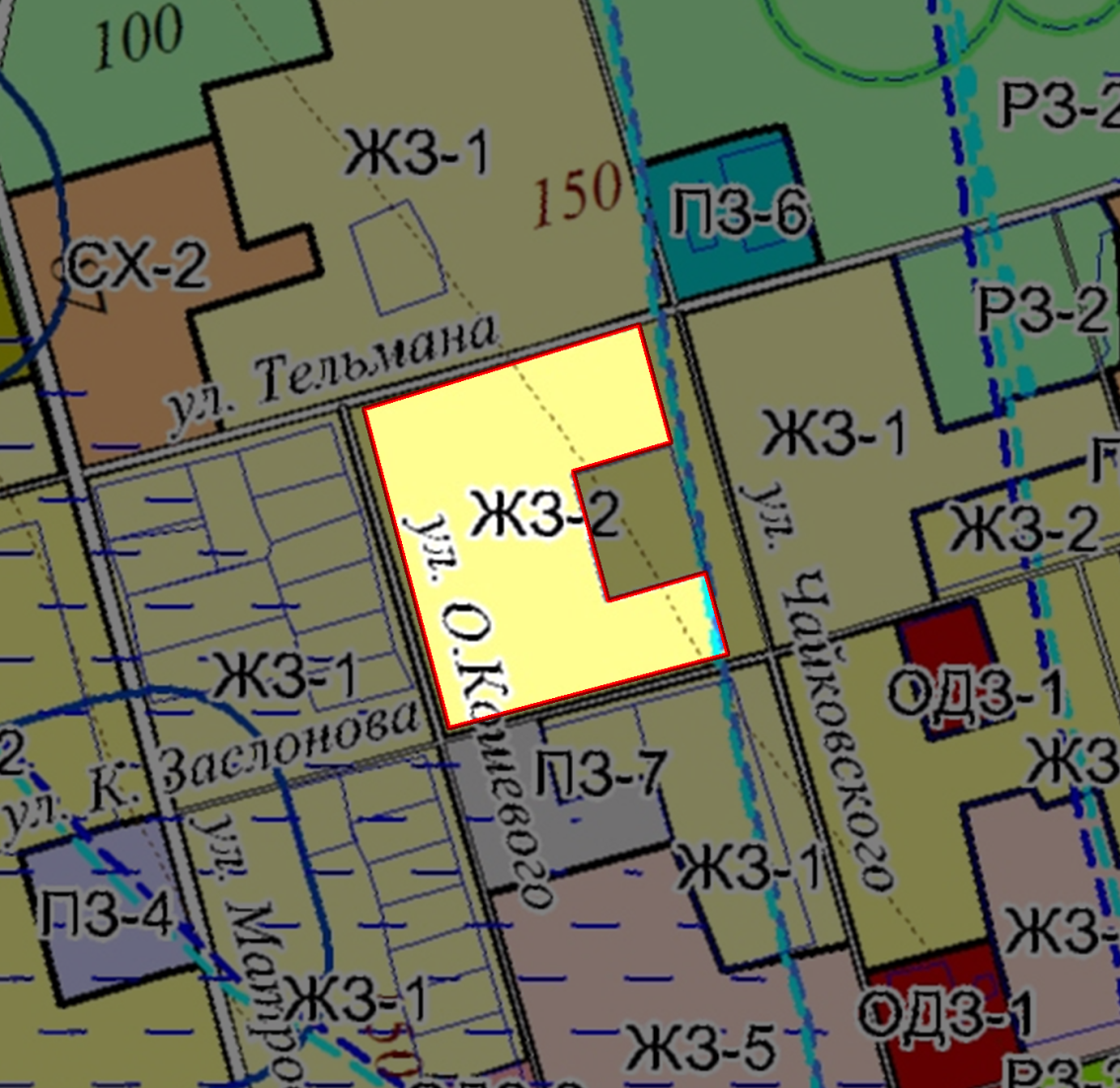 Рисунок 1 - Фрагмент карты градостроительного зонирования р.п. Широковский с границей проектируемой территорииТаблица 1. Экспликация земельных участков фактического землепользования2. ФОРМИРУЕМЫЕ ЗЕМЕЛЬНЫЕ УЧАСТКИПроектом межевания предлагается:1) Образовать, путем выдела  из земельного участка с кадастровым номером 59:05:0401021:16, земельный участок с условным номером: :16:ЗУ1, площадью 1500 кв.м. для индивидуального жилищного строительства.2) Земельный участок с кадастровым номером 59:05:0401021:16 оставить в измененных границах, площадью 11192 кв.м., с видом разрешенного использования малоэтажная многоквартирная жилая застройка.3)Внести изменения в Генеральный план и Правила землепользования и застройки городского округа «Город Губаха» Пермского края, и отнести территорию образуемого земельного участка с условным номером  :16:ЗУ1 к зоне ЖЗ-1 – Зоны застройки малоэтажными жилыми домами с приусадебными земельными участками.4)Установить (зокоординировать) красные линии квартала, ограниченного ул. Чайковского,  ул. Тельмана, ул. Заслонова, пос. Широковский, ул.О.Кошевого, тк  данная территория не имеет утвержденных в установленном порядке красных линий. Ведомость координат представлена на Разбивочном чертеже красных линии и в ведомости координат проекта.Таблица 2. Экспликация образуемых и изменяемых земельных участков3. ВЕДОМОСТЬ КООРДИНАТ ПРОЕКТА МЕЖЕВАНИЯ Ведомость координат поворотных точек образуемых земельных участковВедомость координат поворотных точек красных линийДиректор ООО "АртПроект"Александров А.Н.№п/пНаименованиеЛистМасштаб12341Чертеж межевания территории. Общий чертежПМТ.ОЧП-11:10002Чертеж межевания территории. Схема поворотных точек формируемых земельных участковПМТ.ОЧП-21:10003Разбивочный чертеж красных линийПМТ.ОЧП-31:1000№п/пНаименованиеЛистМасштаб12341План фактического землепользованияПМТ.МОП-11:1000№ Кадастровый номерАдресЗемлеполь-зовательВид права на земельный участокВид разрешенного использованияПлощадь по документам (кв.м)Площадь по плану отвода (кв.м)12345678159:05:0401021:16Пермский край, г. Губаха, п. Широковский, ул. О.Кошевого, 1; ул.Тельмана 10; ул.Чайковского 1,5; ул.Заслонова 7, 9--Для объектов жилой застройки1269212693№ Кадастровый/условный номер земельного участка на чертежеАдресЗемлеполь-зовательПлощадь по проектукв.мВид разрешенного использованияПримечание12345671:16:ЗУ1Пермский край, г. Губаха, п. Широковский, ул. ул.Чайковского 5-1500Для индивидуального жилищного строительстваОбразован путем выдела из земельного участка с кадастровым номером  59:05:0401021:16259:05:0401021:16Пермский край, г. Губаха, п. Широковский, ул. О.Кошевого, 1; ул.Тельмана 10; ул.Чайковского 1,5; ул.Заслонова 7, 9-11192Малоэтажная многоквартирная жилая застройкаОставить в измененных граница, после выдела земельного участка с условным номером :16:ЗУ1Обозначение земельного участка  :16:ЗУ1 Площадь 1500 кв.м.Обозначение земельного участка  :16:ЗУ1 Площадь 1500 кв.м.Обозначение земельного участка  :16:ЗУ1 Площадь 1500 кв.м.Обозначение земельного участка  :16:ЗУ1 Площадь 1500 кв.м.Обозначение характерных точек границКоординаты, мКоординаты, мГоризонтальное проложение (S), мОбозначение характерных точек границXYГоризонтальное проложение (S), м12345611276,262321194,5633,006611244,542321203,6646,38н1611232,972321158,7531,71н2611263,452321150,026,344611265,222321156,1140,005611276,262321194,56-Обозначение земельного участка  59:05:0401021:16 Площадь 11192 кв.м.Обозначение земельного участка  59:05:0401021:16 Площадь 11192 кв.м.Обозначение земельного участка  59:05:0401021:16 Площадь 11192 кв.м.Обозначение земельного участка  59:05:0401021:16 Площадь 11192 кв.м.Обозначение характерных точек границКоординаты, мКоординаты, мГоризонтальное проложение (S), мОбозначение характерных точек границXYГоризонтальное проложение (S), м12341611371,732321167,1547,322611326,252321180,2040,003611315,202321141,7652,004611265,222321156,116,34н2611263,452321150,0231,71н1611232,972321158,7567,387611216,152321093,50121,828611333,342321060,226,089611339,192321058,56113,361611371,732321167,15-Обозначение характерных точек границКоординаты, мКоординаты, мГоризонтальное проложение (S), мОбозначение характерных точек границXYГоризонтальное проложение (S), м12349611339,192321058,56113,361611371,732321167,1547,322611326,252321180,2012,652611314,092321183,7022,363611292,602321189,8717,005611276,262321194,5633,006611244,542321203,66113,767611216,152321093,50121,828611333,342321060,226,089611339,192321058,56-